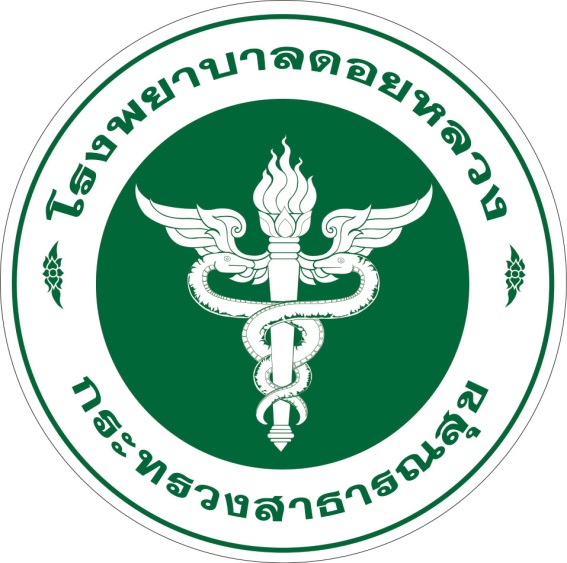 คู่มือปฏิบัติงานกระบวนการจัดการเรื่องร้องเรียนการทุจริต/แจ้งเบาะแสด้านการทุจริตและประพฤติมิชอบโรงพยาบาลดอยหลวงอำเภอดอยหลวง จังหวัดเชียงรายโทร. 053-790056คำนำ		โรงพยาบาลดอยหลวง อำเภอดอยหลวง จังหวัดเชียงราย มีการทำงาน ตามนโยบายการประเมินคุณธรรมและความโปร่งใสในการดำเนินงานของหน่วยงานภาครัฐ เพื่อดำเนินงานป้องกันและปราบปรามการทุจริตและประพฤติมิชอบ การส่งเสริม และคุ้มครองจริยธรรมของส่วนราชการ ให้สอดคล้องกับยุทธศาสตร์ชาติว่าด้วยการป้องหันและปราบปราม การทุจริต ระยะที่ 3 (พ.ศ. 2560 -2564) เพื่อใช้เป็นเครื่องมือสำคัญในการสร้างการมีส่วนร่วมจากทุกภาคี เครือข่ายด้านการป้องกันและปราบปรามการทุจริตคอร์รัปชั่น การส่งเสริมและคุ้มครองจริยธรรมทั้งภาครัฐ ภาคเอกชน โดยร่วมกำหนดเป้าหมายการพัฒนานำกลยุทธ์ไปสู้การปฏิบัติตามแผนงาน/โครงการที่วางไว้  คู่มือการปฏิบัติงานกระบวนการจัดการเรื่องร้องเรียนการปฏิบัติงานหรือการบริการของเจ้าหน้าที่ ด้านการทุจริตและประพฤติมิชอบ จะเป็นประโยชน์สำหรับหน่วยงานและบุคลากรผู้ปฏิบัติงานที่จะนำไปเป็นมาตรฐานการปฏิบัติงาน จัดการเรื่อง ร้องเรียน แจ้งเบาะแสด้านการทุจริตและประพฤติมิชอบอย่างมีคุณภาพศูนย์รับเรื่องราวร้องเรียน ร้องทุกข์โรงพยาบาลดอยหลวงสารบัญ  เนื้อหา							หลักการและเหตุผล								วัตถุประสงค์									บทบาทหน้าที่ของหน่วยงานที่รับผิดชอบการรับและตรวจสอบข้อร้องเรียนจากช่องทางต่างๆ ขั้นตอนการปฏิบัติงานการรับและตรวจสอบข้อร้องเรียนแผนผังกระบวนการทำงานของระบบจัดการผู้ร้องยื่นเรื่องร้องเรียนภาคผนวกแบบฟอร์มรับแจ้งเหตุการณ์ร้องเรียน/ร้องทุกข์ (ด้วยตนเอง)แบบฟอร์มรับแจ้งเหตุการณ์ร้องเรียน/ร้องทุกข์ (โทรศัพท์)แบบฟอร์มแจ้งการร้องเรียน/ร้องทุกข์แบบฟอร์มแจ้งผลการดำเนินการรับเรื่องร้องเรียน/ร้องทุกข์คู่มือการปฏิบัติงานรับเรื่องร้องเรียน ร้องทุกข์โรงพยาบาลดอยหลวงหลักการและเหตุผล	พระราชกฤษฎีกาว่าด้วยเรื่องหลักเกณฑ์และวิธีการบริหารกิจการบ้านเมืองที่ดี พ.ศ. 2546 ได้กำหนดแนวทางปฏิบัติราชการ มุ่งให้เกิดประโยชน์สุขแก่ประชาชน โดยยึดประชาชนเป็นศูนย์กลาง เพื่อตอบสนองความต้องการของประชาชนในเกิดความผาสุกและความเป็นอยู่ที่ดีของประชาชน เกิดผลสัมฤทธิ์ต่องานบริการที่มีประสิทธิภายและเกิดความคุ้มค่าในการให้บริการ ไม่มีขั้นตอนปฏิบัติงานเกินความจำเป็น มีการปรับปรุงภารกิจให้ทันต่อสถานการณ์ ประชาชนได้รับการอำนวยความสะดวกและได้รับการตอบสนองความต้องการ และมีประเมินผลการให้บริการอย่างสม่ำเสมอ ภายใต้การอภิบาลระบบการรับเรื่องราว ร้องทุกข์ บนพื้นฐานของหลักธรรมาภิบาล (Good Governance) ของระบบอย่างสูงสุดและยั่งยืนต่อไปการจัดตั้งศูนย์รับเรื่องร้องทุกข์ 	เพื่อให้การบริหารระบบราชการเป็นไปด้วยความถูกต้อง บริสุทธิ์ ยุติธรรม ควบคู่กับการพัฒนาบำบัดทุกข์ บำรุงสุข ตลอดจนดำเนินการแก้ไขปัญหาความเดือดร้อนของประชาชนได้อย่างมีประสิทธิภาพ ด้วยความรวดเร็วประสบผลสำเร็จอย่างเป็นรูปธรรม อีกทั้งเพื่อเป็นศูนย์รับแจ้งเบาะแสการทุจริต หรือไม่ได้รับความเป็นธรรมจากการปฏิบัติงานของเจ้าหน้าที่ โรงพยาบาลดอยหลวง จึงได้จัดตั้งศูนย์รับเรื่องราว ร้องทุกข์ขึ้น ซึ่งในกรณีการร้องเรียนเกี่ยวกับบุคคล จะมีการเก็บรักษาเรื่องราวไว้เป็นความลับและปกปิดชื่อผู้ร้องเรียน เพื่อมิให้ผู้ร้องเรียนได้รับผลกระทบและได้รับความเดือดร้อนจากการร้องเรียนสถานที่ตั้ง		ตั้งอยู่ที่ 199 หมู่ 8 โรงพยาบาลดอยหลวง ตำบลปงน้อย  อำเภอดอยหลวง  จังหวัดเชียงราย  57110หน้าที่และความรับผิดชอบ	เป็นศูนย์กลางในการรับเรื่องร้อง/ร้องทุกข์ และให้บริการข้อมูลข่าวสาร ให้คำปรึกษา รับเรื่องปัญหาความต้องการและข้อเสนอแนะของประชาชนวัตถุประสงค์1.  เพื่อให้บุคลากรผู้เกี่ยวข้องหรือเจ้าหน้าที่ผู้รับผิดชอบสามารถนำไปเป็นกรอบแนวทาง การดำเนินงานให้เกิดรูปธรรม ปฏิบัติงานตามมาตรฐาน กระบวนการจัดการเรื่องร้องเรียน/แจ้งเบาะแสด้านการทุจริตและประพฤติมิชอบ ได้อย่างมีประสิทธิภาพ2. เพื่อให้มั่นในว่ากระบวนการจัดเรื่องร้องเรียน/แจ้งเบาะแสด้านการทุจริต และประพฤติมิชอบใช้เป็นแนวทางการปฏิบัติงานตามขั้นตอน ที่สอบคล้องกับข้อกำหนด ระเบียบ หลักเกณฑ์ และกฎหมาย ที่เกี่ยวข้องกับการเรื่องร้องเรียน/ร้องทุกข์ อย่างครบถ้วนและมีประสิทธิภาพ3. เพื่อเป็นแนวทางในการเจรจาต่อรองไกล่เกลี่ย เพื่อป้องกันการฟ้องร้อง4. เพื่อสร้างความตระหนักให้แก่หน่วยงานและเจ้าหน้าที่ให้ใส่ใจ ทบทวนข้อร้องเรียนบทบาทหน้าที่ของหน่วยงานที่รับผิดชอบมีบทบาทหน้าที่ในการดำเนินการเสริมสร้างความเข้มแข็งและเป็นเครือข่ายสำคัญในการขับเคลื่อนนโยบายและมาตรการต่างๆ ในการต่อต้านการทุจริตในองค์กร รวมทั้งบรูณาการเชื่อมโยงกับศูนย์ปฏิบัติการต่อต้านการทุจริตคอรัปชั่น1. เสนอแนะแก่หัวหน้าส่วนราชการเกี่ยวกับการป้องกันและปราบปรามการทุจริตและประพฤติมิชอบของส่วนราชการ รวมทั้งจัดทำแผนปฏิบัติงาน การป้องกันและปราบปรามการทุจริตและประพฤติมิชอบของส่วนราชการ ให้สอดคล้องกับยุทธศาสตร์ว่าด้วยการป้องกันและปราบปรามการทุจริต และนโยบายของรัฐบาลที่เกี่ยวข้อง2. ประสาน เร่งรัดและกำกับให้หน่วยงานในสำกัดดำเนินการตามแผนปฏิบัติการป้องกันและปราบปรามการทุจริตและประพฤติมิชอบของส่วนราชการ3. ดำเนินการเกี่ยวกับข้อร้องเรียนการทุจริต การปฏิบัติหรือการละเว้นการปฏิบัติหน้าที่ โดยมิชอบของเจ้าหน้าที่ในส่วนราชการ4. คุ้มครองจริยธรรมตามประมวลจริยธรรมข้าราชการ พนักงาน5. ประสานงานเกี่ยวข้องกับการป้องกันและการปราบปรามการทุจริตและประพฤติมิชอบ และการคุ้มครองจริยธรรมกับหน่วยงานที่เกี่ยวข้อง6. ติดตาม ประเมินผล และจัดทำรายงานการป้องกัน และปราบปรามการทุจริตและประพฤติมิชอบและการคุ้มครองจริยธรรม เสนอหัวหน้าส่วนราชการและหน่วยงานที่เกี่ยวข้อง7 .ปฏิบัติงานสนับสนุนการปฏิบัติงานหน่วยงานที่เกี่ยวข้อง หรือได้รับมอบหมายการรับและตรวจสอบข้อร้องเรียนจากช่องทางต่างๆ ในแต่ละวัน เจ้าหน้าที่ฯ ต้องดำเนินการรับและติดตามตรวจสอบข้อร้องเรียนที่เข้ามายังศูนย์ฯจากช่องทาง ต่าง ๆ ดังนี้ ขั้นตอนการปฏิบัติงาน	1. เจ้าหน้าที่ศูนย์ปฏิบัติการต่อต้านการทุจริต รพ.ดอยหลวง รับเรื่องร้องเรียน/แจ้งเบาะแสด้านการทุจริตและประพฤติมิชอบ จากช่องทางการร้องเรียน 3 ช่องทาง	2. เจ้าหน้าที่ศูนย์ปฏิบัติการต่อต้านการทุจริต คัดแยกหนังสือ วิเคราะห์เนื้อหา ของเรื่องร้องเรียน/แจ้งเบาะแสด้านการทุจริตและประพฤติมิชอบ	3. เจ้าหน้าที่ศูนย์ปฏิบัติงานต่อต้านการทุจริต สรุปความเห็นเสนอและจัดทำหนังสือถึงผู้บังคับบัญชาเหนือขึ้นไป ทราบและพิจารณา	4. เจ้าหน้าที่ศูนย์ปฏิบัติการต่อต้านการทุจริต ส่งเรื่องให้หน่วยงานที่เกี่ยวข้องเดินทาง/ตอบข้อซักถาม ชี้แจงข้อเท็จจริง		5. เจ้าหน้าที่ศูนย์ปฏิบัติการต่อต้านการทุจริต แจ้งผู้ร้องเรียน/ร้องทุกข์ เพื่อทราบเบื้องต้นภายใน 15 วัน	6. เจ้าหน้าที่ศูนย์ปฏิบัติการต่อต้านการทุจริต รับรายงานและติดตามความก้าวหน้าผลการดำเนินงานการจากหน่วยงานที่เกี่ยวข้อง	7. เจ้าหน้าที่ศูนย์ปฏิบัติการต่อด้านการทุจริต เก็บข้อมูลในระบบสารบรรณ เพื่อการประมวลผลและสรุปวิเคราะห์เสนอผู้บริหาร	8. เจ้าหน้าที่ศูนย์ปฏิบัติการต่อต้านการทุจริต จัดเก็บเรื่องการรับและตรวจสอบข้อร้องเรียน/แจ้งเบาะแสด้านการทุจริตและประพฤติมิชอบ	ดำเนินการรับและติดตามตรวจสอบข้อร้องเรียน/แจ้งเบาะแสด้านการทุจริตและประพฤติมิชอบที่เข้ามายังหน่วยงานจากช่องทางๆ โดยมีข้อปฏิบัติตามกำหนด ดังนี้1.ร้องเรียนด้วยตนเอง2. ร้องเรียนผ่านเว็บไซต์3. ร้องเรียนผ่านตู้ไปรษณีย์4. ร้องเรียนทาง Facebook5. สายตรงผู้อำนวยการโรงพยาบาลช่องทางความถี่ในการตรวจสอบช่องทางระยะเวลาดำเนินการรับข้อร้องเรียน เพื่อประสานหาทางแก้ไขหมายเหตุร้องเรียนด้วยตนเองทุกครั้งทีมีผู้ร้องเรียนภายใน 15 วันทำการร้องเรียนผ่านเว็บไซต์ทุกวันภายใน 15 วันทำการร้องเรียนผ่านตู้ไปรษณีย์ทุกวันภายใน 15 วันทำการร้องเรียนทาง Facebookทุกวันภายใน 15 วันทำการสายตรงผู้อำนวยการโรงพยาบาลทุกวันภายใน 15 วันทำการ